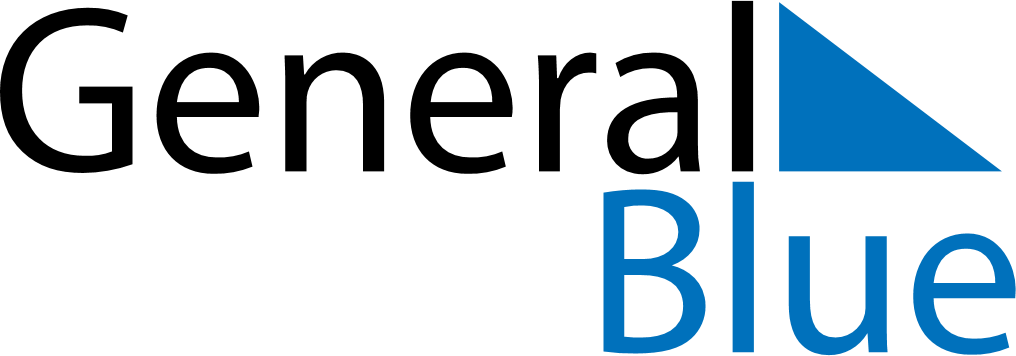 June 2024June 2024June 2024June 2024June 2024June 2024June 2024Drobeta-Turnu Severin, Mehedinti County, RomaniaDrobeta-Turnu Severin, Mehedinti County, RomaniaDrobeta-Turnu Severin, Mehedinti County, RomaniaDrobeta-Turnu Severin, Mehedinti County, RomaniaDrobeta-Turnu Severin, Mehedinti County, RomaniaDrobeta-Turnu Severin, Mehedinti County, RomaniaDrobeta-Turnu Severin, Mehedinti County, RomaniaSundayMondayMondayTuesdayWednesdayThursdayFridaySaturday1Sunrise: 5:47 AMSunset: 9:07 PMDaylight: 15 hours and 20 minutes.23345678Sunrise: 5:46 AMSunset: 9:08 PMDaylight: 15 hours and 21 minutes.Sunrise: 5:46 AMSunset: 9:08 PMDaylight: 15 hours and 22 minutes.Sunrise: 5:46 AMSunset: 9:08 PMDaylight: 15 hours and 22 minutes.Sunrise: 5:45 AMSunset: 9:09 PMDaylight: 15 hours and 23 minutes.Sunrise: 5:45 AMSunset: 9:10 PMDaylight: 15 hours and 25 minutes.Sunrise: 5:45 AMSunset: 9:11 PMDaylight: 15 hours and 26 minutes.Sunrise: 5:44 AMSunset: 9:11 PMDaylight: 15 hours and 27 minutes.Sunrise: 5:44 AMSunset: 9:12 PMDaylight: 15 hours and 28 minutes.910101112131415Sunrise: 5:44 AMSunset: 9:13 PMDaylight: 15 hours and 28 minutes.Sunrise: 5:43 AMSunset: 9:13 PMDaylight: 15 hours and 29 minutes.Sunrise: 5:43 AMSunset: 9:13 PMDaylight: 15 hours and 29 minutes.Sunrise: 5:43 AMSunset: 9:14 PMDaylight: 15 hours and 30 minutes.Sunrise: 5:43 AMSunset: 9:14 PMDaylight: 15 hours and 31 minutes.Sunrise: 5:43 AMSunset: 9:15 PMDaylight: 15 hours and 31 minutes.Sunrise: 5:43 AMSunset: 9:15 PMDaylight: 15 hours and 32 minutes.Sunrise: 5:43 AMSunset: 9:16 PMDaylight: 15 hours and 32 minutes.1617171819202122Sunrise: 5:43 AMSunset: 9:16 PMDaylight: 15 hours and 33 minutes.Sunrise: 5:43 AMSunset: 9:17 PMDaylight: 15 hours and 33 minutes.Sunrise: 5:43 AMSunset: 9:17 PMDaylight: 15 hours and 33 minutes.Sunrise: 5:43 AMSunset: 9:17 PMDaylight: 15 hours and 33 minutes.Sunrise: 5:43 AMSunset: 9:17 PMDaylight: 15 hours and 33 minutes.Sunrise: 5:43 AMSunset: 9:17 PMDaylight: 15 hours and 34 minutes.Sunrise: 5:44 AMSunset: 9:18 PMDaylight: 15 hours and 34 minutes.Sunrise: 5:44 AMSunset: 9:18 PMDaylight: 15 hours and 34 minutes.2324242526272829Sunrise: 5:44 AMSunset: 9:18 PMDaylight: 15 hours and 33 minutes.Sunrise: 5:45 AMSunset: 9:18 PMDaylight: 15 hours and 33 minutes.Sunrise: 5:45 AMSunset: 9:18 PMDaylight: 15 hours and 33 minutes.Sunrise: 5:45 AMSunset: 9:18 PMDaylight: 15 hours and 33 minutes.Sunrise: 5:45 AMSunset: 9:18 PMDaylight: 15 hours and 33 minutes.Sunrise: 5:46 AMSunset: 9:18 PMDaylight: 15 hours and 32 minutes.Sunrise: 5:46 AMSunset: 9:18 PMDaylight: 15 hours and 32 minutes.Sunrise: 5:47 AMSunset: 9:18 PMDaylight: 15 hours and 31 minutes.30Sunrise: 5:47 AMSunset: 9:18 PMDaylight: 15 hours and 31 minutes.